Results of the 2020 Turtle Tally on Jack Lake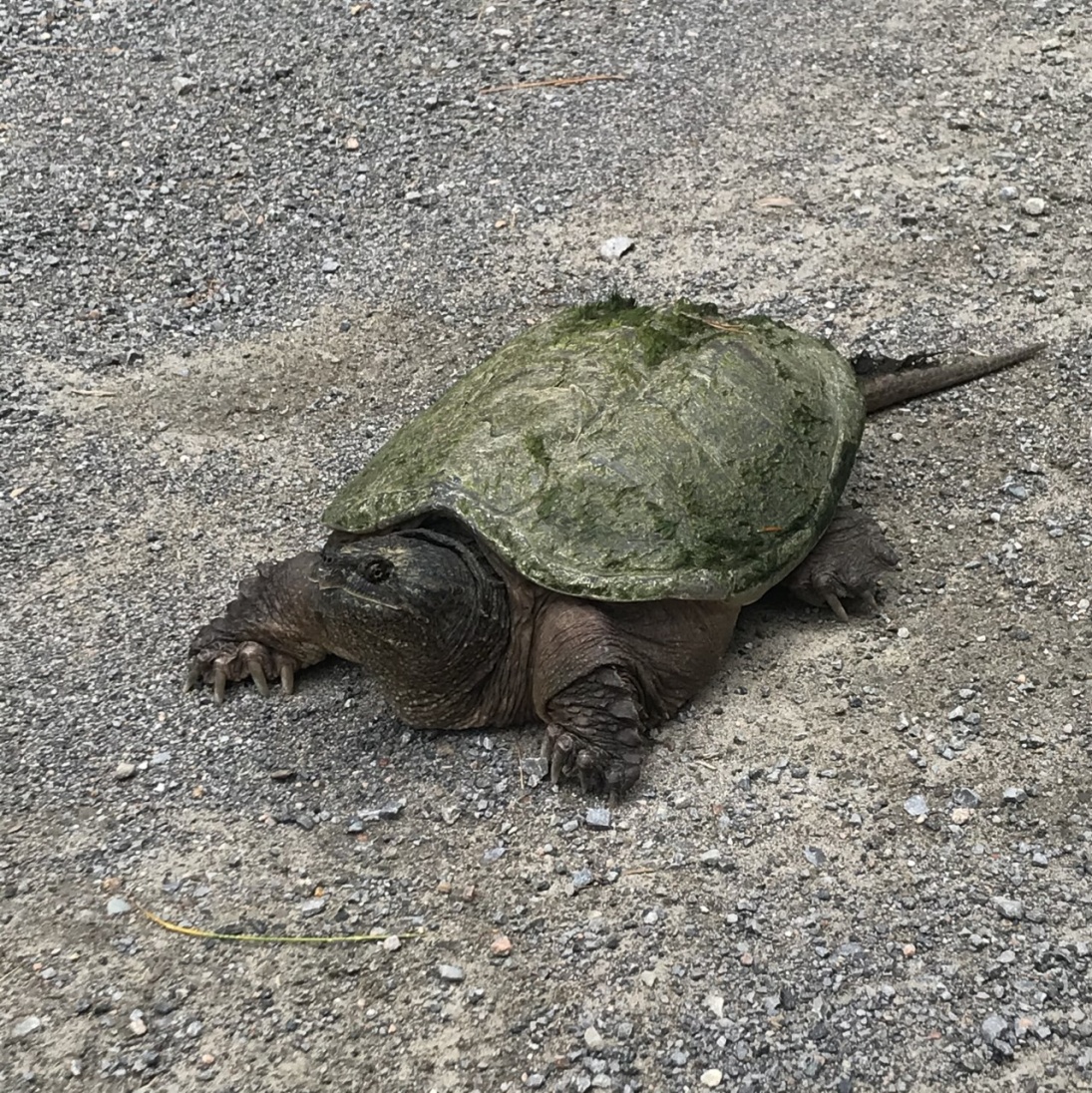 Steven J. KerrJack Lake AssociationNovember, 2020IntroductionThere are 8 species of turtle in Ontario. Six of these species are found in the Jack Lake watershed (Table 1). All six of these species have been designated as species at risk.Table 1.  Federal and provincial designation of turtles in Ontario.The first turtle observations from Jack Lake were recorded in 1987 (Table 2).  In 2014, a more concerted effort was initiated to collect more information on turtle distribution and abundance in the Jack Lake area (see Kerr 2016, 2017, 2018 and 2019).Table 2. Turtle observations from the Jack Lake area, 1987- 2019.Number of Specimens Observed and Reported2020 Turtle ObservationsA total of 70 individual turtles were reported during the 2020 season. The majority of turtle observations occurred during the nesting period in May and June (Table 3).Table 3. Temporal distribution of 2020 turtle observations from the Jack Lake watershed.The first turtle observation was reported on April 25.  Perhaps one of the most significant observations in 2020 was a report of 18 midland painted turtles basking in the Centre Bay area on May 3.  At least ten turtles were reportedly moved off a road in 2020.                                 Table 4. Highlights of the 2020 Jack Lake Turtle Tally.AcknowledgementsThis program would not be possible without the contributions of many enthusiastic volunteers who included (listed alphabetically): Daryl Aitken, Shelli Baltman, Heather Bee, Gerald Blackstock, Karen Burleigh-Kerr, Paul Campbell, Tim Cork, Ruth Davenport, Mary Derks, Ralph Dunham, Todd Hill, Mike Jensen, Rob Johnson, Allan Kerr, Steven Kerr, Alex Kostiw, Selena Leger, Mario Loeb, Kristy Maguire, and Sam McKenzie,ReferencesKerr, S. J. 2016. Turtle observations from the Jack Lake watershed, 2014-2016. Report prepared for the 	Jack Lake Association. Apsley, Ontario. 2 p. + appendices. https://www.jackslakeassociation.ca/assets/conserve/2014-2016%20Turtle%20Observations%20in%20the%20Jack%20Lake%20Area%20%28Final%29.pdfKerr, S. J. 2017. 2017 turtle observations in the Jack Lake watershed. Report prepared for the Jack Lake 	Association. Apsley, Ontario. 4 p. + appendices. https://www.jackslakeassociation.ca/assets/key%20Documents/2017%20Turtle%20Observations%20in%20the%20Jack%20Lake%20Watershed.pdfKerr, S. J. 2018. 2018 turtle observations from the Jack Lake watershed. Report prepared for the Jack 	Lake Association. Apsley, Ontario. 3 p. + appendices.  https://www.jackslakeassociation.ca/assets/key%20Documents/2018%20Turtle%20Observations%20from%20the%20Jack%20Lake%20Watershed.pdfKerr, S. J. 2019. 2019 turtle observations from the Jack Lake area. Report prepared for the Jack Lake 	Association. Apsley, Ontario. 3 p. + appendices.  https://www.jackslakeassociation.ca/assets/key%20Documents/2019%20Turtle%20Observations%20from%20the%20Jack%20Lake%20Watershed.pdfWebsiteshttps://ontarioturtle.ca/https://cottagelife.com/outdoors/how-to-identify-ontarios-8-species-of-turtles/https://animals.mom.me/kinds-turtles-live-canada-10423.htmlAppendix 1.  Individual turtle observations recorded in the Jack Lake area during 2020.SpeciesProvincial DesignationFederal DesignationBlandings TurtleThreatenedEndangeredEastern Musk TurtleSpecial ConcernSpecial ConcernMidland Painted TurtleNot Listed(Yet to be Assessed)Special ConcernNorthern Map TurtleSpecial ConcernSpecial ConcernSnapping TurtleSpecial ConcernSpecial ConcernSpotted TurtleEndangeredEndangeredYear# of ParticipantsBlandingsTurtleEastern Musk TurtleMidland PaintedTurtleNorthern Map TurtleSnappingTurtleSpotted TurtleUnidentified1987-----1--1988---1-1--1994-----1--1999---1----2007-1-1-2--2008-1-1-2--2009-1-8-2--2010-4-8----2011-3-3----2012-2-2-5--2013-1-7-5--201452-32-12--201563-58-20--2016175-14-16--2017316-60221--2018337-43634-12019301115141713Turtle SpeciesAprilMayJuneJulyAugustSeptember-OctoberTotalBlandings Turtle0220004Eastern Musk Turtle0100001Midland Painted Turtle1231941048Northern Map Turtle0300003Snapping Turtle02911013Spotted Turtle0000000Unknown00100012020 Summary1313152070Number of Participants20Number of Turtles ObservedBlandings Turtle4Eastern Musk Turtle1Midland Painted Turtle48Northern Map Turtle3Snapping Turtle13Spotted Turtle0Unknown12020 Summary70DateTurtle SpeciesObserver(s)Site/LocationDetailsApril 25Midland Painted 
TurtleRuth DavenportEnd of East BayTurtle basking on a log.Photo taken. May 3Midland PaintedTurtleRalph DunhamPond off Centre BayEighteen turtles observed basking on logs.Photos taken.May 11BlandingsTurtleAlex KostiwJack Lake RoadTurtle was moved off the road.May 15Eastern Musk TurtleTodd HillHwy 28 (near Apsley)Approximately ten inches in length.Mid MaySnappingTurtleAlex KostiwJack Lake RoadTurtle was moved off the road.May 16Snapping TurtleRob JohnsonDam at the outletPhotos taken.May 17Midland Painted TurtleRuth DavenportGriggs IslandFour turtles on a log.Photos taken.May 17Northern Map TurtleRuth DavenportGriggs IslandTwo turtles on a log.Photo taken.May 18Blandings TurtleSam McKenzieMcCoy Road(near Hwy 504)Photos taken.May 23Northern Map TurtleRuth DavenportSharpe’s BayPhoto taken.Late MayMidland Painted TurtleTim CorkCentre Bay (west)One ten inch long turtle on the driveway.Early JuneMidland Painted TurtleTim CorkFR89One six inch turtle moved off the road.One eight inch turtle moved off the road (different site).June 9Blandings TurtleMary DerksSheeps IslandTurtle laid eggs on lawn in the morning.June 9Midland Painted TurtleRuth DavenportMcCoy RoadApproximately 4 inches in length.June 9Midland Painted TurtleHeather BeeJack Lake RoadTurtle was moved off the road.June 9Midland Painted TurtleHeather BeeFR50Two turtles observed.DateTurtle SpeciesObserver(s)Site/LocationDetailsJune 9Midland Painted TurtleHeather BeeHatton Bay wetland-June 11Snapping TurtleKristy MaguireNot reportedTurtle was in the water.Photo taken.June 11Midland Painted TurtleKristy MaguirreMcCoy Road (FR85A)-June 11Midland Painted TurtleKristy MaguireMcCoy Road(FR85)-June 11Snapping TurtleKristy MaguireMcCoy Road(FR85)-June 12Midland Painted TurtleKristy MaguireNot reportedPhoto taken.June 12Snapping TurtleKristy MaguireNot reportedPhoto taken.June 14Blandings TurtleKaren and Steven KerrMcCoy Road (near Hwy 504)Large specimen was moved off the road.June 14Midland Painted TurtleGerald BlackstockFR50Photo taken.June 14Midland Painted TurtleTim CorkCentre Bay (west)Turtle was observed laying eggs on the driveway.Approximately 6 inches in length.Mid JuneMidland Painted TurtleTim CorkFR89Two nine inch long turtles moved off the road (at different sites)Mid JuneMidland Painted TurtleTim CorkCentre Bay (west)One eight inch turtle observed in the water off the dock.June 17Snapping TurtleShelli BaltmanJack Lake Road (near Jack Lake Lodge)Turtle was laying eggs.Photo taken.June 17Snapping TurtleMary DerksSheeps BayTurtle was laying eggs. Photo taken.June 18Midland Painted TurtleTim CorkSmall bay at the NarrowsApproximately eight inches in length.DateTurtle SpeciesObserver(s)Site/LocationDetailsJune 22Snapping TurtlePaul CampbellSheeps BayNesting on volleyball court.Photo taken.June 21Snapping TurtleDaryl AitkenEast Bay(north shore)Large specimen.June 21Snapping TurtleMike JensenWilliams Bay(Island 7)Turtle was observed in the water near the dock.June 23Midland Painted TurtleMary DerksSheeps BayPhoto taken.June 26Midland Painted TurtleTim CorkNarrowsTwo turtles, each approximately 8 inches in length, on a log.June 30UnidentifiedSelena LegerMcCoy Road wetland.Turtle basking on a log.June 30Snapping TurtleSteven Kerr and Karen Burleigh-KerrRathbun Bay(north shore)Large specimen in water at dock.Early JulyMidland Painted Turtle Susan QuarrySharpe’s BayThree turtles observed basking.July 1Snapping TurtleSelena LegerMcCoy RoadSmall turtle moved off the road.July 30Midland Painted TurtleMario LoebSharpe’s BaySmall turtle.August 20Snapping TurtleAllan KerrRathbun Bay (north shore)Large specimen in water at dock.August 23Midland Painted TurtleSteven KerrHwy 504 (near McCoy Road turnoff)Turtle was moved off the road.